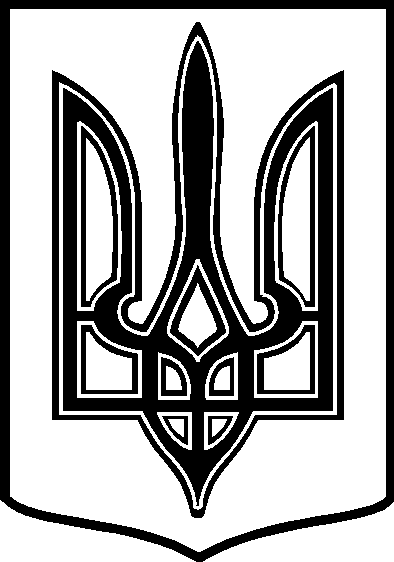 У К Р А Ї Н АТАРТАЦЬКА   СІЛЬСЬКА    РАДАЧЕЧЕЛЬНИЦЬКОГО  РАЙОНУ       ВІННИЦЬКОЇ   ОБЛАСТІРІШЕННЯ № 19124.10.2017 року                                                               15  сесія 7 скликанняс.ТартакПро внесення змін  та доповнень до  Додатків № 2,3,5   до рішення № 118 11 сесії 7 скликання від 22.12.2016 року «Про затвердження основних напрямків Програмиекономічного та соціального розвитку  сіл Тартацької  територіальної громади та сільських програм  на 2017 рік.»    Заслухавши інформацію сільського голови  про  необхідність проведення заходів по благоустрою , соціальному захисту населення ,  розвитку ДНЗ « Ластівка» , врахувавши наявність додаткових коштів ,  відповідно ст.26 , 34 Закону України „ Про місцеве самоврядування в Україні, за погодженням з постійною комісією  з питань  бюджету та планування фінансів ,  розвитку соціальної сфери , соціального  захисту населеннясільська  рада  В И Р І Ш И Л А  : 1. Внести наступні доповнення до Додатків 2,3  до рішення № 118     11 сесії  7 скликання від  22.12.2016  року «Про затвердження основних напрямків       Програми економічного та соціального розвитку   сіл Тартацької  територіальної       громади та сільських програм  на 2017 рік» , а саме:     1.1.Розділ 5   Додаток № 3  «Програма Тартацької сільської ради по благоустрою             та   розвитку    житлово- комунального господарства  на 2017 рік доповнити : - Поточний ремонт дорожнього покриття по вул. Шевченка     ( від № 179 до № 214 )                                                                         – 130 090 грн.- Поточний ремонт дороги по вул.. Фабрична                                      - 20 000 грн.- підсипка дороги до кладовища по вул.. Покровська                         - 15 000 грн.    1.2. .Розділ 5   Додаток № 2  «Програма поліпшення життєзабезпечення ,               реабілітації  , соціального   захисту  населення  на 2017 роки» доповнити:надання одноразової допомоги жителям на довготривале лікування та ліквідацію наслідків надзвичайних ситуацій            -  6 000 грн                                                                           2. Контроль за виконанням даного рішення покласти на постійну    комісію з питань планування бюджету та фінансів , розвитку соціальної сфери, соціального захисту населення  .  / Голова комісії –   Ткач О.Ф../           СІЛЬСЬКИЙ    ГОЛОВА :                                          В.В.ДЕМЧЕНКО 